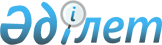 Об установлении квоты рабочих мест для инвалидов по Акжаикскому району
					
			Утративший силу
			
			
		
					Постановление акимата Акжаикского района Западно-Казахстанской области от 31 мая 2017 года № 162. Зарегистрировано Департаментом юстиции Западно-Казахстанской области 19 июня 2017 года № 4819. Утратило силу постановлением акимата Акжаикского района Западно-Казахстанской области от 29 апреля 2019 года № 78
      Сноска. Утратило силу постановлением акимата Акжаикского района Западно-Казахстанской области от 29.04.2019 № 78 (вводится в действие по истечении десяти календарных дней после дня первого официального опубликования).
      В соответствии с Законами Республики Казахстан от 23 января 2001 года "О местном государственном управлении и самоуправлении в Республике Казахстан", от 13 апреля 2005 года "О социальной защите инвалидов в Республике Казахстан", от 6 апреля 2016 года "О занятости населения" и приказом Министра здравоохранения и социального развития Республики Казахстан от 13 июня 2016 года № 498 "Об утверждении правил квотирования рабочих мест для инвалидов" (зарегистрирован в Министерстве юстиции Республики Казахстан 28 июля 2016 года №14010), акимат района ПОСТАНОВЛЯЕТ:
      1. Установить квоту рабочих мест для трудоустройства инвалидов в размере от двух до четырех процентов от численности рабочих мест без учета рабочих мест на тяжелых работах, работах с вредными, опасными условиями труда со списочной численностью работников по Акжаикскому району:
      1) от пятидесяти до ста человек – в размере двух процентов списочной численности работников;
      2) от ста до двухсот пятидесяти человек – в размере трех процентов списочной численности работников;
      3) свыше двухсот пятидесяти человек - в размере четырех процентов списочной численности работников.
      2. Государственному учреждению "Аппарат акима Акжаикского района" обеспечить государственную регистрацию данного постановления в органах юстиции, его официальное опубликование в Эталонном контрольном банке нормативных правовых актов Республики Казахстан и в средствах массовой информации.
      3. Контроль за исполнением настоящего постановления возложить на заместителя акима Акжаикского района Т.Габдушева.
      4. Настоящее постановление вводится в действие по истечении десяти календарных дней после дня его первого официального опубликования.
					© 2012. РГП на ПХВ «Институт законодательства и правовой информации Республики Казахстан» Министерства юстиции Республики Казахстан
				
      Аким района

А.Жоламанов
